Муниципальное казенное общеобразовательное учреждение  «Средняя общеобразовательная школа №1 им Н.Т.Канукоева» с.п.ЛечинкайРАБОЧАЯ ПРОГРАММА ВОСПИТАНИЯ 2021-2023 ГОДМКОУ «СОШ№1имН.Т.Канукоева»с.п.Лечинкайна уровне основного общего образования2021г.ПОЯСНИТЕЛЬНАЯ ЗАПИСКАРабочая программа МКОУ «СОШ№1имН.Т.Канукоева» с.п.Лечинкай на уровне основного общего образования направлена на личностное развитие обучающихся, формирование у них системных знаний о различных аспектах развития России и мира. Одним из результатов реализации программы воспитания, на всех уровнях образования, является приобщение обучающихся к российским традиционным духовным ценностям, правилам и нормам поведения в российском обществе.Программа призвана обеспечить достижение учащимися личностных результатов, указанных во ФГОС: формирование у обучающихся основ российской идентичности; готовность обучающихся к саморазвитию; мотивацию к познанию и обучению; ценностные установки и социальнозначимые качества личности; активное участие в социально-значимой деятельности. Данная программа воспитания направлена на решение проблем гармоничного вхождения школьников в социальный мир и налаживания ответственных взаимоотношений с окружающими их людьми. Воспитательная программа показывает, каким образом педагогические работники (учитель, классный руководитель, заместитель директора по воспитательной работе, педагог-организатор и т.п.) наставники, могут реализовать воспитательный потенциал их совместной с обучающимися деятельности и тем самым сделать свою школу воспитывающей организацией. Рабочая программа воспитания описывает систему форм и способов работы с детьми и включает в себя четыре основных раздела.Раздел «Особенности организуемого в школе воспитательного процесса». Раздел «Цель и задачи воспитания».Раздел «Виды, формы и содержание деятельности».Раздел «Основные направления самоанализа воспитательной работы». К Программе прилагается календарный план воспитательной работы.1.ОСОБЕННОСТИ ОРГАНИЗУЕМОГО В ШКОЛЕ                              ВОСПИТАТЕЛЬНОГО ПРОЦЕССА Актуальность Программы воспитания МКОУ «СОШ№1имН.Т.Канукоева» с.п.Лечинкай обусловлена реальной ситуацией, сложившейся в современной детской, подростковой и молодежной среде.Процесс воспитания в МКОУ «СОШ№1имН.Т.Канукоева»с.п.Лечинкай основывается на следующих принципах взаимодействия педагогов и школьников:неукоснительного соблюдения законности и прав семьи и ребенка, соблюдения конфиденциальности информации о ребенке и семье, приоритета безопасности ребенка при нахождении в Учреждении;ориентира на создание в Учреждении психологически комфортной среды (взаимоотношения, температурный режим, дизайн) для каждого ребенка и взрослого, без которой невозможно конструктивное взаимодействие школьников и педагогов;организации основных совместных дел школьников и педагогов как предмета совместной заботы и взрослых, и детей;Основными традициями воспитания в Учреждении являются следующие:стержнем годового цикла воспитательной работы школы являются ключевые общешкольные дела;в школе создаются такие условия, чтобы по мере взросления ребенка увеличивалась и его роль в таких совместных делах (от пассивного наблюдателя до организатора);ключевой фигурой воспитания в школе является классный руководитель, реализующий по отношению к детям защитную, личностно развивающую, организационную, посредническую (в разрешении конфликтов) функции. Приоритетом работы школы является, патриотическое воспитание личности, знающей историю, нравы, обычаи своего народа, уважающей и любящей свою Родину (как «великую», так и «малую»), чувствующей ответственность за неё, гордость за свой народ и желание его защищать.Учащиеся и коллектив Учреждения гордо носят имя Героя Советского Союз Н.Т.Канукоева и чтят память летчика истребителя. Так в школе уже появились свои добрые традиции: устраивать памятные торжества в день рождения Н.Т.Канукоева, майский день памяти, устраиваются военно-спортивные мероприятия и т.д.В Учреждении с 2005 года создана ДЮО «Лидер», с 2018 являемся членами РДШ и Всероссийского военно-патриотического общественного движения «Юнармия», в 2020 открыли Центр образования цифрового и гуманитарного профилей «Точка роста». Школа сотрудничает с учреждениями: ГИБДД, Управлением Росгвардия МВД России по КБР, редакция газеты «Голос Чегема», ОНДПР по Чегемскому району УНДПР ГУ МЧС России по Кабардино-Балкарской Республики.2. ЦЕЛЬ И ЗАДАЧИ ВОСПИТАНИЯСовременный национальный воспитательный идеал - это высоконравственный, творческий, компетентный гражданин России, принимающий судьбу Отечества как свою личную, осознающий ответственность за настоящее и будущее своей страны, укорененный в духовных и культурных традициях многонационального народа Российской Федерации.Исходя из этого воспитательного идеала, а также основываясь на базовых для нашего общества ценностях, таких как семья, труд, отечество, природа, мир, знания, культура, здоровье, человек, для создания единого воспитательного пространства в Учреждении, формулируется общая цель воспитания учащихся - личностное развитие школьников, проявляющееся:в усвоении ими знаний основных норм, которые общество выработало на основе этих ценностей (то есть, в усвоении ими социально значимых знаний);в развитии их позитивных отношений к этим общественным ценностям (то есть в развитии их социально значимых отношений);в приобретении ими соответствующего этим ценностям опыта поведения, опыта применения сформированных знаний и отношений на практике (то есть в приобретении ими опыта осуществления социально значимых дел).Данная цель ориентирует участников образовательных отношений на обеспечение соответствия личности ребенка единому стандарту воспитания, и обеспечивает позитивную динамику развития его личности.Конкретизация общей цели воспитания применительно к возрастным особенностям школьников позволяет выделить в ней следующие целевые приоритеты:На уровне основного общего образования целевым приоритетом является создание благоприятных условий для развития социально значимых отношений школьников, и, прежде всего, ценностных отношений:к семье как главной опоре в жизни человека и источнику его счастья;к труду как основному способу достижения жизненного благополучия человека, залогу его успешного профессионального самоопределения и ощущения уверенности в завтрашнем дне;к своему отечеству, своей малой и большой Родине как месту, в котором человек вырос и познал первые радости и неудачи, которая завещана ему предками и которую нужно оберегать;к природе как источнику жизни на Земле, основе самого ее существования, нуждающейся в защите и постоянном внимании со стороны человека;к миру как главному принципу человеческого общежития, условию крепкой дружбы, налаживания отношений с коллегами по работе в будущем и создания благоприятного микроклимата в своей собственной семье;к знаниям как интеллектуальному ресурсу, обеспечивающему будущее человека, как результату кропотливого, но увлекательного учебного труда;к культуре как духовному богатству общества и важному условию ощущения человеком полноты проживаемой жизни, которое дают ему чтение, музыка, искусство, театр, творческое самовыражение;к здоровью как залогу долгой и активной жизни человека, его хорошего настроения и оптимистичного взгляда на мир;к окружающим людям как безусловной и абсолютной ценности, как равноправным социальным партнерам, с которыми необходимо выстраивать доброжелательные и взаимоподдерживающие отношения, дающие человеку радость общения и позволяющие избегать чувства одиночества;к самим себе как хозяевам своей судьбы, самоопределяющимся и самореализующимся личностям, отвечающим за свое собственное будущее.Данный ценностный аспект человеческой жизни чрезвычайно важен для личностного развития обучающегося, так как именно ценности во многом определяют его жизненные цели, его поступки, его повседневную жизнь. Выделение данного приоритета в воспитании обучающихся, обучающихся на ступени основного общего образования, связано с особенностями обучающихся подросткового возраста: с их стремлением утвердить себя как личность в системе отношений, свойственных взрослому миру. В этом возрасте особую значимость для обучающихся приобретает становление их собственной жизненной позиции, собственных ценностных ориентаций. Подростковый возраст - наиболее удачный возраст для развития социально значимых отношений обучающихся.Выделение в общей цели воспитания целевых приоритетов, связанных с возрастными особенностями воспитанников, не означает игнорирования других составляющих общей цели воспитания. Приоритет - это то, чему педагогам, работающим со школьниками конкретной возрастной категории, предстоит уделять первостепенное, но не единственное внимание.Добросовестная работа педагогов, направленная на достижение поставленной цели, позволит учащимся получить необходимые социальные навыки, которые помогут ему лучше ориентироваться в сложном мире человеческих взаимоотношений, эффективнее налаживать коммуникацию с окружающими, увереннее себя чувствовать во взаимодействии с ними, продуктивнее сотрудничать с людьми разных возрастов и разного социального положения, смелее искать и находить выходы из трудных жизненных ситуаций, осмысленнее выбирать свой жизненный путь в сложных поисках счастья для себя и окружающих его людей.Достижению поставленной цели воспитания школьников будет способствовать решение следующих основных задач:создание условий для саморазвития, самореализации ребенка в процессе совместной творческой деятельности.социальная адаптация детей через практико-деятельностную основу ученического самоуправления, формирование активной гражданской позиции.вовлечение учащихся в систему дополнительного образования и использование воспитательных возможностей детско-взрослых объединений;воспитание экологически целесообразного поведения как показателя духовного развития личности;развитие таланта и способностей как особой ценности;формирование здорового образа жизни учащихсяразвитие ученического самоуправления и соуправления обучающихся, родителей и педагогов;реализация воспитательных возможностей общешкольных творческих дел, поддержание традиции их коллективного планирования, организации, проведения и анализа;реализация потенциала классного руководства в воспитании учащихся;использование в воспитании учащихся возможности школьного урока, поддерживать использование на уроках интерактивных форм занятий с учащимися;развитие волонтерской деятельности и привлечение к ней учащихся для освоения ими новых видов социально значимой деятельности;организация профориентационной работыорганизация работы с семьями учащихся, направленная на совместное решение проблем личностного развития детей.Планомерная реализация поставленных задач позволит организовать в школе интересную и событийно насыщенную жизнь детей и педагогов, что станет эффективным способом профилактики антисоциального поведения школьников.Принимая во внимание выше изложенное, педагогический коллектив Учреждения считает, что школа должна стать структурообразующим компонентом социокультурного пространства села.3.ВИДЫ ФОРМЫ И СОДЕРЖАНИЕ ДЕЯТЕЛЬНОСТИПрограмма воспитания направлена на укрепление и развитие воспитательного потенциала МКОУ «СОШ№1им Н.Т.Канукоева» с.п.Лечинкай на основе общего и дополнительного образования.Практическая реализация цели и задач воспитания осуществляется в рамках следующих направлений воспитательной работы школы. Каждое из них представлено в соответствующем модуле.Инвариантные модули:•	«Классное руководство»•	«Школьный урок»•	«Курсы внеурочной деятельности и дополнительного образования»•	«Работа с родителями»•	«Детское самоуправление»•	«Профориентация».Вариативных модулейКлючевые общешкольные делаВесь воспитательный процесс Учреждения организован таким образом, что традиционные дела, КТД и акции объединены в тематические месячники.3.1.Модуль «Ключевые общешкольные дела»Традиции школы - это комплекс главных традиционных общешкольных дел, в которых принимает участие большая часть школьников и которые обязательно планируются, готовятся, проводятся и анализируются совестно педагогами и детьми. Ключевые дела обеспечивают включенность в них большого числа детей и взрослых, способствуют интенсификации их общения, ставят их в ответственную позицию к происходящему в школе. Введение ключевых дел в жизнь школы помогает преодолеть мероприятийный характер воспитания, сводящийся к набору мероприятий, организуемых педагогами для детей, а также участие школьников в общественнополезных делах, деятельности на благо конкретных людей и социального окружения в целом. Для этого в образовательной организации используются следующие формы работы на внешкольном уровне:социальные проекты - ежегодные совместно разрабатываемые и реализуемые школьниками и педагогами комплексы дел (благотворительной, экологической, патриотической, трудовой направленности), ориентированные на преобразование окружающего школу социума.открытые дискуссионные площадки - регулярно организуемый комплекс открытых дискуссионных площадок (детских, педагогических, родительских, совместных), на которые приглашаются представители других школ, деятели науки и культуры, представители власти, общественности и в рамках которых обсуждаются насущные поведенческие, нравственные, социальные, проблемы, касающиеся жизни школы, города, страны.проводимые для жителей с.п.Лечинкай организуемые совместно с семьями учащихся спортивные состязания, праздники, фестивали, представления, которые открывают возможности для творческой самореализации школьников и включают их в деятельную заботу об окружающих;участие школьников в организации культурных, спортивных, развлекательных мероприятий сельского, районного и республиканского уровня от лица школы (в работе курьерами, встречающими лицами, помогающими сориентироваться на территории проведения мероприятия, ответственными за техническое обеспечение мероприятия и т.п.);участие школьников в организации культурных, спортивных, развлекательных мероприятий, проводимых на базе Учреждения (в том числе районного, республиканского  характера);посильная помощь, оказываемая школьниками пожилым людям, проживающим в микрорайоне расположения образовательной организации;привлечение школьников к совместной работе с учреждениями социальной сферы (детские сады, детские дома, дома престарелых, центры социальной помощи семье и детям, учреждения здравоохранения) - в проведении культурно-просветительских и развлекательных мероприятий для посетителей этих учреждений, в помощи по благоустройству территории данных учреждений;участие школьников (с согласия родителей или законных представителей) к сбору помощи для нуждающихся, в том числе военнослужащих в регионах стихийных бедствий, военных конфликтов, чрезвычайных происшествий.На школьном уровне:общешкольные праздники - ежегодно проводимые творческие (театрализованные, музыкальные, литературные и т.п.) дела, связанные со значимыми для детей и педагогов знаменательными датами и в которых участвуют все классы школы.торжественные ритуалы посвящения, связанные с переходом учащихся на следующий уровень образования, символизирующие приобретение ими новых социальных статусов в школе и развивающие школьную идентичность детей.капустники - театрализованные выступления педагогов, родителей и школьников с элементами доброго юмора, пародий, импровизаций на темы жизни школьников и учителей.церемонии награждения (по итогам года) школьников и педагогов за активное участие в жизни школы, защиту чести школы в конкурсах, соревнованиях, олимпиадах, значительный вклад в развитие школы.На уровне классов:выбор и делегирование представителей классов в общешкольные советы дел, ответственных за подготовку общешкольных ключевых дел;участие школьных классов в реализации общешкольных ключевыхдел;участие школьников в организации праздников, торжественных мероприятий, встреч с гостями школы;участие школьников в работе с младшими ребятами: проведение для них праздников, утренников, тематических вечеров;участие школьников к работе на прилегающей к школе территории (работа в школьном саду, благоустройство клумб, уход за деревьями и кустарниками, уход за малыми архитектурными формами).проведение в рамках класса итогового анализа детьми общешкольных ключевых дел, участие представителей классов в итоговом анализе проведенных дел на уровне общешкольных советов дела.На индивидуальном уровне:вовлечение по возможности каждого ребенка в ключевые дела школы в одной из возможных для них ролей: сценаристов, постановщиков, исполнителей, ведущих, декораторов, музыкальных редакторов, корреспондентов, ответственных за костюмы и оборудование, ответственных за приглашение и встречу гостей и т.п.);индивидуальная помощь ребенку (при необходимости) в освоениинавыков подготовки, проведения и анализа ключевых дел;наблюдение за поведением ребенка в ситуациях подготовки, проведения и анализа ключевых дел, за его отношениями со сверстниками, старшими и младшими школьниками, с педагогами и другими взрослыми;при необходимости коррекция поведения ребенка через частные беседы с ним, через включение его в совместную работу с другими детьми, которые могли бы стать хорошим примером для ребенка, через предложение взять в следующем ключевом деле на себя роль ответственного за тот или иной фрагмент общей работы.3.2.Модуль  «Классное руководство и наставничество»Деятельность классного руководителя в МКОУ «СОШ№1им Н.Т.Канукоева» с.п.Лечинкай является важнейшим звеном в воспитательной работе, основным механизмом реализации индивидуального подхода к учащимся. Деятельность классного руководителя - целенаправленный, системный, планируемый процесс, строящийся на основе Устава, локальных актов, анализа предыдущие деятельности, позитивных и негативных тенденций общественной жизни, с учётом актуальных задач, стоящих перед педагогическим коллективом учреждения и ситуации в классном коллективе, межэтнических и межконфессиональных отношений.На уровне основного общего образования классный руководитель работает над тем как помочь взрослеющему человеку стать субъектом собственной жизни, способным на сознательный выбор, разумный отбор жизненных позиций, на самостоятельную выработку идей.Основные задачи и содержание работы классного руководителя:формирование способностей к самостоятельным поступкам и действиям, совершаемым на основе морального выбора, к принятию ответственности за их результаты;развитие трудолюбия, способности к преодолению трудностей, целеустремлённости и настойчивости в достижении результата;развитие доброжелательности, эмоциональной отзывчивости, понимания и сопереживания другим людям;формирование основ уважительного отношения к родителям, осознанного, заботливого отношения к старшим и младшим;воспитание ценностного отношения к природе, окружающей среде;воспитание ценностного отношения к прекрасному, формирование представлений об эстетических идеалах и ценностяхОсуществляя классное руководство, педагог организует работу с классом; индивидуальную работу с учащимися вверенного ему класса; работу с учителями, преподающими в данном классе; работу с родителями учащихся или их законными представителями Работа с классом:инициирование и поддержка участия класса в общешкольных ключевых делах, оказание необходимой помощи детям в их подготовке, проведении и анализе;организация интересных и полезных для личностного развития ребенка совместных дел, с учащимися вверенного ему класса, позволяющие с одной стороны, - вовлечь в них детей с самыми разными потребностями и тем самым дать им возможность самореализоваться в них, а с другой, - установить и упрочить доверительные отношения с учащимися класса, стать для них значимым взрослым, задающим образцы поведения в обществе.проведение классных часов как часов плодотворного и доверительного общения педагога и школьников, основанных на принципах уважительного отношения к личности ребенка, поддержки активной позиции каждого ребенка в беседе, предоставления школьникам возможности обсуждения и принятия решений по обсуждаемой проблеме, создания благоприятной среды для общения.сплочение коллектива класса через: игры и тренинги на сплочение и командообразование; однодневные и многодневные походы и экскурсии, организуемые классными руководителями и родителями; празднования в классе дней рождения детей, включающие в себя подготовленные ученическими микрогруппами поздравления, сюрпризы, творческие подарки и розыгрыши; регулярные внутриклассные «огоньки» и вечера, дающие каждому школьнику возможность рефлексии собственного участия в жизни класса.выработка совместно со школьниками законов класса, помогающих детям освоить нормы и правила общения, которым они должны следовать в школе.Индивидуальная работа с учащимися:изучение особенностей личностного развития учащихся класса через наблюдение за поведением школьников в их повседневной жизни, в специально создаваемых педагогических ситуациях, в играх, погружающих ребенка в мир человеческих отношений, в организуемых педагогом беседах по тем или иным нравственным проблемам; результаты наблюдения сверяются с результатами бесед классного руководителя с родителями школьников, с преподающими в его классе учителями, а также (при необходимости) - со школьным психологом.поддержка ребенка в решении важных для него жизненных проблем (налаживания взаимоотношений с одноклассниками или учителями, выбора профессии, вуза и дальнейшего трудоустройства, успеваемости и т.п.), когда каждая проблема трансформируется классным руководителем в задачу для школьника, которую они совместно стараются решить.индивидуальная работа со школьниками класса, направленная на заполнение ими личных портфолио, в которых дети не просто фиксируют свои учебные, творческие, спортивные, личностные достижения, но и в ходе индивидуальных неформальных бесед с классным руководителем в начале каждого года планируют их, а в конце года - вместе анализируют свои успехи и неудачи.коррекция поведения ребенка через частные беседы с ним, его родителями или законными представителями, с другими учащимися класса; через включение в проводимые школьным психологом тренинги общения; через предложение взять на себя ответственность за то или иное поручение в классе.Работа с учителями, преподающими в классе:регулярные консультации классного руководителя с учителями- предметниками, направленные на формирование единства мнений и требований педагогов по ключевым вопросам воспитания, на предупреждение и разрешение конфликтов между учителями и учащимися;привлечение учителей к участию во внутриклассных делах, дающих педагогам возможность лучше узнавать и понимать своих учеников, увидев их в иной, отличной от учебной, обстановке;привлечение учителей к участию в родительских собраниях класса для объединения усилий в деле обучения и воспитания детей.Работа с родителями учащихся или их законными представителями:регулярное информирование родителей о школьных успехах и проблемах их детей, о жизни класса в целом;помощь родителям школьников или их законным представителям в регулировании отношений между ними, администрацией школы и учителя- ми-предметниками;организация родительских собраний, происходящих в режиме обсуждения наиболее острых проблем обучения и воспитания школьников;создание и организация работы родительских комитетов классов, участвующих в управлении образовательной организацией и решении вопросов воспитания и обучения их детей;привлечение членов семей школьников к организации и проведению дел класса;организация на базе класса семейных праздников, конкурсов, соревнований, направленных на сплочение семьи и школы.Экскурсии, экспедиции, походырегулярные пешие прогулки, экскурсии или походы выходного дня, организуемые в классах их классными руководителями и родителями школьников: в музей, на предприятие, на природу (проводятся как интерактивные занятия с распределением среди школьников ролей и соответствующих им заданий, например: «фотографов», «разведчиков», «гидов», «корреспондентов», «оформителей»);литературные, исторические, биологические экспедиции, организуемые учителями-предметниками и родителями школьников в другие города или села для углубленного изучения биографий проживавших здесь российских поэтов и писателей, произошедших здесь исторических событий, имеющихся здесь природных и историко-культурных ландшафтов, флоры и фауны;турслет с участием команд, сформированных из педагогов, детей и родителей школьников, включающий в себя, например: соревнование по технике пешеходного туризма, соревнование по спортивному ориентированию, конкурс на лучшую топографическую съемку местности, конкурс знатоков лекарственных растений, конкурс туристской кухни, конкурс туристской песни, конкурс благоустройства командных биваков, комбинированную эстафету.3.3.Модуль  «Курсы внеурочной деятельности»Воспитание на занятиях школьных курсов внеурочной деятельности и дополнительного образования осуществляется через:вовлечение школьников в интересную и полезную для них деятельность, которая предоставит им возможность самореализоваться в ней, приобрести социально значимые знания, развить в себе важные для своего личностного развития социально значимые отношения, получить опыт участия в социально значимых делах;формирование в кружках, секциях, клубах, студиях и т.п. детсковзрослых общностей, которые могли бы объединять детей и педагогов общими позитивными эмоциями и доверительными отношениями друг к другу;создание в детских объединениях традиций, задающих их членам определенные социально значимые формы поведения;поддержку в детских объединениях школьников с ярко выраженной лидерской позицией и установкой на сохранение и поддержание накопленных социально значимых традиций;поощрение педагогами детских инициатив и детского самоуправления. Система внеурочной деятельности включает в себя:жизнь ученических сообществ (в том числе классных коллективов)разновозрастных объединений по интересам, клубов;юношеских общественных объединений и организаций в рамках «Российского движения школьников» «Юнармии»);курсы внеурочной деятельности по выбору обучающихся;организационное обеспечение учебной деятельности;обеспечение благополучия обучающихся в пространстве общеобразовательной школы;систему воспитательных мероприятий.Организация внеурочной деятельности предусматривает возможность использования каникулярного времени, гибкость в распределении нагрузки при подготовке воспитательных мероприятий и общих коллективных дел.Вариативность в распределении часов на отдельные элементы внеурочной деятельности определяется с учетом особенностей Учреждения.Реализация воспитательного потенциала курсов внеурочной деятельности и дополнительного образования происходит в рамках следующих выбранных участниками образовательных отношений направлений: Общеинтеллектуальное, Спортивно-оздоровительное, Духовно-нравственное, Экологическое, Общекультурное, Художественно-творческое.Реализация внеурочной деятельности по спортивно-оздоровительному направлению - это обучение школьников бережному отношению к своему здоровью; содействие развитию двигательных способностей, воспитание положительных морально-волевых качеств, формирование навыков и стереотипов здорового образа жизни.Духовно-нравственное направление внеурочной деятельности позволяет формировать осознанное отношение к Отечеству, его прошлому, настоящему и будущему на основе исторических ценностей и роли России в судьбах мира; развивать гражданственность и национальное самосознание учащихся, а также углублять знания об истории и культуре родного края.Социальное направление внеурочной деятельности направлено на становление экологической культуры личности и общества как совокупности практического и духовного опыта взаимодействия человечества с природой, обеспечивающего его выживание и развитие, формирование знаний о системной организации природы, развитие системы интеллектуальных и практических умений по изучению, оценке и улучшению состояния окружающей среды своей местности и здоровья людей и воспитание потребностей (мотивов, побуждений) поведения и деятельности, направленных на соблюдение здорового образа жизни и улучшение состояния окружающей среды.Общекультурное направление внеурочной деятельности включает занятия ритмикой и художественно - творческой деятельностью. В основе музыкально - ритмической деятельности лежит моторно-пластическая проработка музыкального материала, способствует приобретению навыков и умений согласовывать движения с музыкой, её характером, настроением. Художественно - творческая деятельность способствует эстетическому развитию учащихся, их трудовому воспитанию. Знакомит с различными видами работ, с основами художественного изображения, с народными орнаментами России, с бумагой, с глиной, с природным материалом.Обще-интеллектуальное направление внеурочной деятельности направлено на формирование умения самостоятельно добывать новые знания, собирать необходимую информацию, умение выдвигать гипотезы, делать выводы и умозаключения. Воспитательные результаты внеурочной деятельности школьников на уровене основного общего образования - школьник ценит общественную жизнь, получает опыт переживаемого и позитивного отношения к базовым ценностям общества.3.4.Модуль  «Школьный урок»Реализация педагогическими работниками Учреждения воспитательного потенциала урока предполагаетустановление доверительных отношений между учителем и его учениками, способствующих позитивному восприятию учащимися требований и просьб учителя,привлечению их внимания к обсуждаемой на уроке информации, активизации их познавательной деятельности;побуждение школьников соблюдать на уроке общепринятые нормы поведения, правила общения со старшими (учителями) и сверстниками (школьниками), принципы учебной дисциплины и самоорганизации;использование воспитательных возможностей содержания учебного предмета через демонстрацию детям примеров ответственного, гражданского поведения, проявления человеколюбия и добросердечности, через подбор соответствующих текстов для чтения, задач для решения, проблемных ситуаций для обсуждения в классе;включение в урок игровых процедур, которые помогают поддержать мотивацию детей к получению знаний, налаживанию позитивных межличностных отношений в классе, помогают установлению доброжелательной атмосферы во время урока;организация шефства мотивированных и эрудированных учащихся над их неуспевающими одноклассниками, дающего школьникам социально значимый опыт сотрудничества и взаимной помощи.Воспитывающий аспект урока предусматривает использование содержания учебного материала, методов обучения, форм организации познавательной деятельности в их взаимодействии для осуществления формирования и развития нравственных, трудовых, эстетических, патриотических, экологических и других качеств личности школьника, направлен на воспитание правильного отношения к общечеловеческим ценностям, высокого чувства гражданского долга.3.5. Модуль  «Самоуправление»Развитие и поддержка детского самоуправления в школе помогает педагогам воспитывать в детях инициативность, самостоятельность, ответственность, трудолюбие, чувство собственного достоинства, а школьникам - предоставляет широкие возможности для самовыражения и самореализации. Это то, что готовит их к взрослой жизни. Детское самоуправление в школе осуществляется следующим образомНа уровне Учреждения:через деятельность детской организации «Лидер»;выборного Совета обучающихся, создаваемого для учета мнения школьников по вопросам управления образовательной организацией и принятия административных решений, затрагивающих их права и законные интересы;через деятельность Совета старост, объединяющего старост классов для облегчения распространения значимой для школьников информации и получения обратной связи от классных коллективов;через работу постоянно действующего Совета старшеклассников, инициирующего и организующего проведение личностно значимых для школьников событий (соревнований, конкурсов, фестивалей, капустников, флешмобов и т.п.);через деятельность творческих советов дела, отвечающих за проведение тех или иных конкретных мероприятий, праздников, вечеров, акций и т.п.;через деятельность созданной из наиболее авторитетных старшеклассников и курируемой школьным психологом группы по урегулированию конфликтных ситуаций в школе.На уровне классных коллективов:через деятельность выборных по инициативе и предложениям учащихся класса лидеров (старост), представляющих интересы класса в общешкольных делах и призванных координировать его работу с работой общешкольных органов самоуправления и классных руководителей;через деятельность выборных органов самоуправления, отвечающих за различные направления работы класса (например: совет творческого дела);через организацию на принципах самоуправления жизни детских групп, отправляющихся в поездки, походы, на экскурсии, осуществляемую через систему распределяемых среди участников ответственных должностей.На индивидуальном уровне:через вовлечение учащихся в планирование, организацию, проведение и анализ общешкольных и внутриклассных дел;через реализацию школьниками, взявшими на себя соответствующую роль, функций по контролю за порядком и чистотой в классе, уходом за классной комнатой, комнатными растениями и т.п.3.6.Модуль «Профориентация»Совместная деятельность педагогов и школьников по направлению «профориентация» включает в себя профессиональное просвещение школьников; диагностику и консультирование по проблемам профориентации, организацию профессиональных проб школьников. Задача совместной деятельности педагога и ребенка - подготовить школьника к осознанному выбору своей будущей профессиональной деятельности. Создавая профориентационно значимые проблемные ситуации, формирующие готовность школьника к выбору, педагог актуализирует его профессиональное самоопределение, позитивный взгляд на труд в постиндустриальном мире, охватывающий не только профессиональную, но и внепрофессиональную составляющие такой деятельности. Эта работа осуществляется через:циклы профориентационных часов общения, направленных на подготовку школьника к осознанному планированию и реализации своего профессионального будущего;профориентационные игры: симуляции, деловые игры, квесты, решение кейсов (ситуаций, в которых необходимо принять решение, занять определенную позицию), расширяющие знания школьников о типах профессий, о способах выбора профессий, о достоинствах и недостатках той или иной интересной школьникам профессиональной деятельности;экскурсии на предприятия района дающие школьникам начальные представления о существующих профессиях и условиях работы людей, представляющих эти профессии;посещение профориентационных выставок, ярмарок профессий, тематических профориентационных парков, профориентационных лагерей, дней открытых дверей в средних специальных учебных заведениях и вузах;совместное с педагогами изучение интернет ресурсов, посвященных выбору профессий, прохождение профориентационного онлайн- тестирования, прохождение онлайн курсов по интересующим профессиям и направлениям образования;участие в работе всероссийских профориентационных проектов, созданных в сети интернет: просмотр лекций, решение учебно-тренировочных задач, участие в мастер классах, посещение открытых уроков;индивидуальные консультации психолога для школьников и их родителей по вопросам склонностей, способностей, дарований и иных индивидуальных особенностей детей, которые могут иметь значение в процессе выбора ими профессии;освоение школьниками основ профессии в рамках различных курсов по выбору, включенных в основную образовательную программу школы, или в рамках курсов дополнительного образования;осознанный выбор будущей профессии и возможностей реализации собственных жизненных планов;воспитание у учащихся уважения к труду и людям труда, трудовым достижениям;формирование у учащихся умений и навыков самообслуживания, потребности трудиться, добросовестно, ответственно и творчески относиться к разным видам трудовой деятельности, включая обучение и выполнение домашних обязанностей.3.7 Модуль  «Работа с родителями»Работа с родителями или законными представителями школьников осуществляется для более эффективного достижения цели воспитания, которое обеспечивается согласованием позиций семьи и школы в данном вопросе. Работа с родителями или законными представителями школьников осуществляется в рамках следующих видов и форм деятельности:На групповом уровне:Общешкольный родительский комитет участвующий в управлении Учреждением и решении вопросов воспитания и социализации их детей;семейные клубы, предоставляющие родителям, педагогам и детям площадку для совместного проведения досуга и общения;родительские гостиные, на которых обсуждаются вопросы возрастных особенностей детей, формы и способы доверительного взаимодействия родителей с детьми, проводятся мастер-классы, семинары, круглые столы с приглашением специалистов;родительские дни, во время которых родители могут посещать школьные учебные и внеурочные занятия для получения представления о ходе учебно-воспитательного процесса в школе;общешкольные родительские собрания, происходящие в режиме обсуждения наиболее острых проблем обучения и воспитания школьников;семейный всеобуч, на котором родители могли бы получать ценные рекомендации и советы от профессиональных психологов, врачей, социальных работников и обмениваться собственным творческим опытом и находками в деле воспитания детей;На индивидуальном уровне:работа специалистов по запросу родителей для решения острых конфликтных ситуаций;участие родителей в педагогических консилиумах, собираемых в случае возникновения острых проблем, связанных с обучением и воспитанием конкретного ребенка;помощь со стороны родителей в подготовке и проведении общешкольных и внутриклассных мероприятий воспитательной направленности;индивидуальное консультирование c целью координации воспитательных усилий педагогов и родителей.4. ОСНОВНЫЕ НАПРАВЛЕНИЯ САМОАНАЛИЗАВОСПИТАТЕЛЬНОЙ РАБОТЫВ 2020-2021учебном году 11 классов-комплектов. Исполняют обя занности классных руководителей 11 педагогов, из них:высшую квалификационную категорию имею-5 человек, что составляет - 46%;первую квалификационную категорию имеют- 2 человека, что составляет - 18%;СЗД имеют – 4 человека, что составляет- 36%;Сравнительный анализ качественных характеристик классных руководителей и педагогов, курирующих вопросы воспитания, по сравнению с прошедшим годом показывает что динамика по педагогам имеющим высшую квалификационную категорию снизилась, СЗД осталось на прежнем уровне.Увеличился процент классных руководителей на первую квалификационную категорию. Проведенный анализ причин снижения показателей позволил сделать вывод, снижении произошло в связи со сменой состава классных руководителей.В рамках мониторинга определения степени удовлетворенности образовательными услугами потребителями образовательного процесса в декабре 2020г было проведено исследование уровня удовлетворенности качеством образовательных услуг родителями (законными представителями) и обучающимися.Анализ мнения родителей (законных представителей) Всего в исследовании приняли участие 120 родителей (законных представителей) Общий уровень удовлетворенности родителей работой школы высок.Проведенное исследование показало, что 83,5% опрошенныхродителей в целом довольны школой, в которой учится их ребенок. Удовлетворенность родителей в целом учебным заведением проявляется в их высоком уровне удовлетворенности отдельными составляющими процесса обучения.По результатам мониторинга деятельности классных руководителей высокий уровень деятельности продемонстрировали 8 классных руководителей, что составляет 73%.Средний уровень деятельности продемонстрировали 3 классных руководителя, что составляет 27%.Охват учащихся в системе дополнительного образования в 2020-2021 учебном году составил 70 %, что выше с предыдущим годом на 2,5 %.В 2020-2021учебном году в школе организованна работа 12 кружков и спортивных секций с общим охватом 140 обучающихся, что составляет 70 % от общего количества учащихся.Итогом самоанализа организуемой в школе воспитательной работы является перечень выявленных проблем, над которыми предстоит работать педагогическому коллективу.АНАЛИЗ ВЫЯВЛЕННЫХ ПРОБЛЕМ ВОСПИТАТЕЛЬНОЙ РАБОТЫ И ПУТИ ИХ РЕШЕНИЯКАЛЕНДАРНЫЙ ПЛАН ВОСПИТАТЕЛЬНОЙ РАБОТЫ ШКОЛЫНА 2021-2022 УЧЕБНЫЙ ГОД (ООО)МОДУЛЬ «КЛЮЧЕВЫЕ ОБЩЕШКОЛЬНЫЕ ДЕЛА»МОДУЛЬ «КЛАССНОЕ РУКОВОДСТВО»МОДУЛЬ «КУРСЫ ВНЕУРОЧНОЙ ДЕЯТЕЛЬНОСТИ»МОДУЛЬ «ШКОЛЬНЫЙ УРОК»МОДУЛЬ «САМОУПРАВЛЕНИЕ»МОДУЛЬ «ПРОФОРИЕНТАЦИЯ»МДУЛЬ «РАБОТА С РОДИТЕЛЯМИ»«Принято»Педагогическим советомпротокол №_9_ от 28.06.2021г«Согласовано»Управляющим советомпротокол №_4_от29.06.2021г. 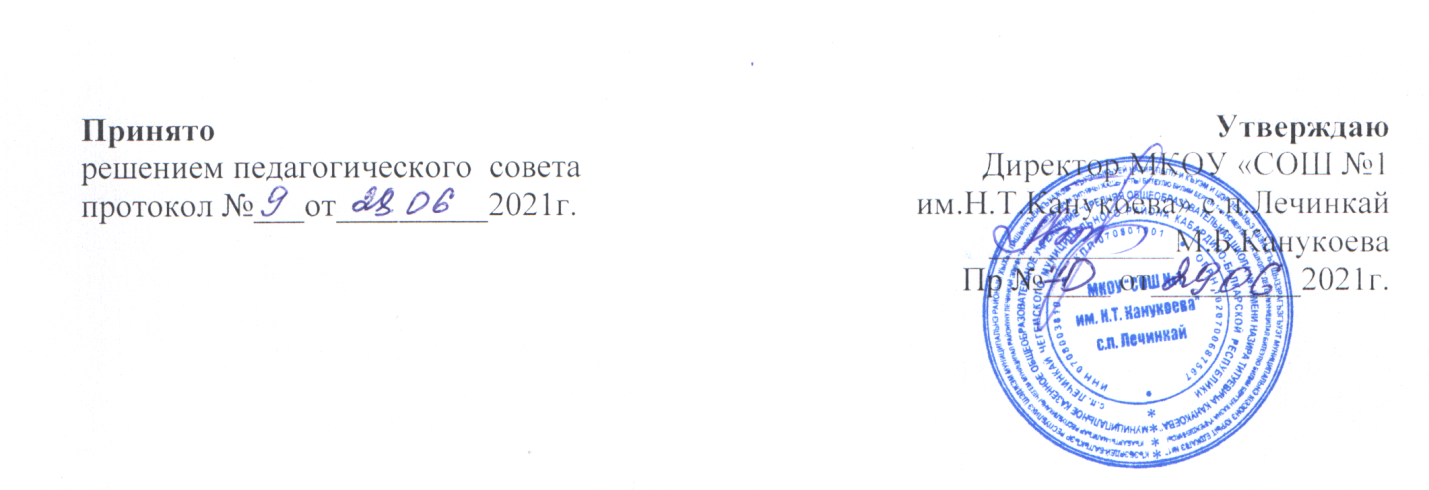 ПроблемаХарактеристика проблемыПути решенияПедагогические кадрыПедагогические кадрыПедагогические кадрыНедостаточный уровень профессиональной компетентности педагогаУчителя, которые являются классными руководителями, очень редко проходят курсы, как классные руководители, с большим нежеланием посещают семинары коллег с других школ.Активно посещать и участвовать в семинарах, тренингах, проходить курсы, как классный руководитель.Не могут определиться с темой самообразования.Выбор темы самообразования вызывает затруднения.Выделить из многообразия проблем вытекающих из результатов диагностического обследования, наблюдений за детьми, анализа работы и т.д., которая является главным и решение которой даст положительный результат.Определить актуальность проблемы, перспективность и значимость для повышения воспитательнообразовательного процесса (опираясь на нормативно-правовые документы: законы, письма МО РФ, конвенции и целевые программы, статистические данные)Подбор литературы:- Просмотр и обзор оглавления, вве-При подборе литературы теряются в её изобилии, затрудняются в её выборе.При изобилии литературы теряются в её выборе.дения даёт общее представление о замысле книги, делает чтение осмысленным и целенаправленным.Ответить на вопросы: что мне известно по данной теме? Что хотелось бы узнать исходя из предложенного в оглавлении и содержании?Составление плана изучения конкретной выбранной литературы:Изучение традиционных методик по данной проблеме;включить современные взгляды на проблему:использовать опыт работы других коллег.Работа с родителямиРабота с родителямиРабота с родителямиВзаимодействие педагогических работников и семьиНевысокая компетентность педагога в вопросах взаимодействия с семьёй.Организовать принцип партнерства, психолого-педагогическая поддержка, установление тесного контакта с семьёй, педагогическое просвещение родителей,Отсутствие единых требований к ребёнку.Требования к ребёнку в школе и дома заметно расходятся.Совместное решение задач по воспитанию ребёнка, совместные мероприятия, родительские просвещения.Не заинтересованность отдельных родителей делами школы, низкий уровень мотивации к участию в общешкольных мероприятиях.-охват учащихся системой дополнительного образования на среднем уровне, но в данной системе не представлены ряд направлений: театральный, краеведческий, туристический, юннатский кружки; -активность участия ряда коллективов в общешкольных мероприятиях, акциях и социальных проектах остается на уровне ниже среднего; -уровень подготовки отдельных классных коллективов к общешкольным мероприятиям остается средним;-классные руководители и учителя не всегда могут сформировать у школьников систему ценностей здорового образа жизниПровести ряд заседаний школы классного руководителя и практикумов для отдельных категорий классных руководителей.УчащиесяУчащиесяУчащиесяСредний уровень самоорганизации, самодисциплины и речевой культуры отдельных учащихся-не все учащиеся сознательно относятся к выполнению своих обязанностей, допускают нарушение дисциплины и порядка;-не удовлетворяет уровень культуры общения отдельных школьников со сверстниками, в процессе обучения и воспитания имеются трудности в работе с неблагополучными семьями; -еще не у всех учащихся сформировано чувство сознательной дисциплины, негативное влияние на отдельных учащихся оказывает социальная среда.Провести серию мероприятий, направленных на повышение уровня самоорганизации, самодисциплины и речевой культуры учащихся.ДелаКлассыОриентировочное время проведенияОтветственныеАкции «Собери ребёнка в школу» «День правовой защиты детей»«День солидарности в борьбе с терроризмом»«Уроки толерантности»«Белый цветок»5-95-95-95-95-9Сентябрь Ноябрь сентябрьЯнварьАпрель Заместитель директора, классные руководители Уроки Всероссийский открытый урок по основам безопасности жизнедеятельностиВсероссийский урок безопасности в сети ИнтернетВсероссийский урок «Экология и энергосбережения»  Уроки экологииУрок мужества, посвящённый аварии на Чернобыльской АЭС5-95-95-95-95-9Сентябрь Апрель Октябрь Октябрь Ноябрь Апрель Классные руководителиПраздники «День знаний» «День учителя»«Новогодние мероприятия» «Наши защитники»«8 Марта»«Последний звонок»5-95-95-95-95-95-91 сентябрь Октябрь Октябрь Декабрь Февраль Март МайЗаместительдиректора, классные руководителиПамятные датыМеждународный день распространения грамотностиДень гражданской обороныДень народного единстваМеждународный день толерантностиДень материДень неизвестного солдатаДень героев ОтечестваДень Конституции РФМеждународный день инвалидовДень памяти о россиянах, исполнявших служебный долг за пределами ОтечестваДень воссоединения Крыма с РоссиейДень пожарной охраны День снятия блокады Ленинграда5-95-95-95-95-95-95-95-95-95-95-95-95-9Сентябрь Октябрь Ноябрь Ноябрь Ноябрь Декабрь Декабрь Декабрь Декабрь Февраль АпрельАпрельЯнварьКлассные руководителиТематические недели, декады, месячникиНеделя безопасностиМесячник пожарной безопасностиМесячник оборонно-массовой и спортивной работыДекада правовых знаний: тематические викторины, встречи с инспектором ПДН, творческие конкурсыДекада «С Днём Победы!»5-9Сентябрь Сентябрь Сентябрь Ноябрь Февраль ДекабрьАпрель МайКлассные руководителиМитинги «Мы помним, мы гордимся»5-9Май Заместитель директора, классные руководителиКонцерты «С любовью к вам, учителя!»«Нет тебя дороже, мама!» «Для милых дам»5-9Октябрь Ноябрь Март Классные руководителиКонкурсыЭкологический конкурс «Экология. Творчество. Дети»5-9Январь Классные руководителиВыставкиВыставка рисунков, плакатов, посвященная Дню матери«Мы за ЗОЖ»5-9Ноябрь Ноябрь Классные руководителиТоржественные ритуалы«Торжественный приём в юнармейцы»,«Торжественный прием в РДШ»7-8Заместитель директора, классные руководители, руководители школьного отряда юнармии,РДШЦеремонии награжденияПоздравление победителей спортивных соревнований, конкурсов и фестивалей на сайте школы и в социальных сетях «Итоги года»5-9В течение годаМай Заместитель директора, классные руководителиЭкскурсииПосещение выездных театров в школеПоход классом в киноЭкскурсии в музеи, пожарную часть5-9В течение годаКлассные руководителиСпортивные соревнованияДни здоровья5-9декабрьМО учителей физической культурыКлассные руководителиМероприятияКлассыОриентировочное время проведенияОтветственные Знакомство с классами5Август-сентябрьКлассные руководителиСоставление социальных паспортов класса5-9Сентябрь Классные руководителиИнструктажи по безопасности на дорогах, при пожаре, на воде, при гололеде.5-9По графикуКлассные руководителиПланирование и участие в работе МО классных руководителей школы5-9По графикуЗаместитель директора по ВР, классные руководителиОрганизация участия класса в общешкольных ключевых делах5-9В течение годаКлассные руководителиИндивидуальная работа с обучающимися5-9В течение годаКлассные руководителиРабота с учителями-предметниками, работающими в классе5-9В течение годаКлассные руководителиРабота с родителями или законными представителями5-9В течение годаКлассные руководителиРодительские собрания5-91 раз в четвертьКлассные руководителиНазвание курсаКлассыКоличество часов в неделюОтветственныеСогласно плану внеурочной деятельностиСогласно плану внеурочной деятельностиСогласно плану внеурочной деятельностиСогласно плану внеурочной деятельностиМероприятия Классы Ориентировочное время проведения Ответственные Планирование воспитательного компонента урока5-9В течение годаУчителя начальных классов, учителя-предметникиРуководство исследовательской деятельностью обучающихся5-9В течение годаУчителя начальных классов, учителя-предметникиПредметные неделиПредметные неделиПредметные неделиПредметные неделиНеделя математики5-9Октябрь Руководитель ШМО, классные руководителиНеделя иностранного языка5-9Февраль Руководитель ШМО, классные руководителиНеделя русского языка5-9Декабрь Руководитель ШМО, классные руководителиМероприятия Классы Ориентировочное время проведения Ответственные Выборы лидеров, активов классов, распределение обязанностей.5-9Сентябрь 2021Классные руководителиРабота в соответствии с обязанностями5-9В течение годаКлассные руководителиЗаседание активов классов5-91 раз в месяцКлассные руководителиОтчет перед классом о проведенной работе5-9Конец годаКлассные руководителиМероприятия Классы Ориентировочное время проведения Ответственные Проведение классных часов:(согласно планам воспитательной работы)5-9В течение годаКлассные руководители8-9Согласно плану проведенияЗаместитель директора, классные руководители, педагог-психологЗнакомство с профессиями на уроке5-9В течение годаКлассные руководители8-9Согласно плану проведенияЗаместитель директора, классные руководителиОрганизация и проведение для обучающихся экскурсий на промышленные предприятия и учебные заведения города8-9В течение годаЗаместитель директора, классные руководителиКонкурс «В мире профессий»8ЯнварьЗаместитель директора, классные руководители, педагог-психологОрганизация и проведение для обучающихся  ролевых и деловых игр по выбору профессии, классных часов, экскурсий, дней профориентации, тематических бесед, встреч и т.д.8-9В течение годаЗаместитель директора, классные руководители, педагог-психологМероприятияКлассыОриентировочное время проведенияОтветственныеОбщешкольные родительские собрания5-9По плануАдминистрацияКлассные родительские собрания5-91 раз в четвертьКлассные родительские собранияРодительский всеобуч5-91 раз в четвертьпедагог-психологКлассные руководителиИнформационное оповещение через школьный сайт5-9В течение годаАдминистрация школыИндивидуальные консультации по вопросам воспитания детей.5-9В течение годаСоциальный педагог, психолог, классныйруководительПосещение семей с целью проверки соблюдения детьми режима дня, выявление «неблагополучных семей» (составление актов обследования)5-9В течение годасоциальный педагогКлассные руководителиИнспектор ОПДНРабота Совета профилактики несовершеннолетних и защиты их прав снеблагополучными семьями по вопросам воспитания, обучения детей5-9В течение годаЗаместитель директора по ВР, социальный педагогУчастие родителей в проведении общешкольных, классных мероприятий.5-9В течение годаАдминистрация школы, классные руководителиУчастие в мероприятиях Службы медиации.5-9В течение годаПедагог-психолог, классные руководителиОрганизация совместного посещения музеев, выставок, походов в театр, экскурсий5-9В течение годаРодительский комитетДень распространения грамотности5-908.09Классные руководители, учителя-предметники